KİŞİLİK YAPBOZUMÇalışma Yaprağı-1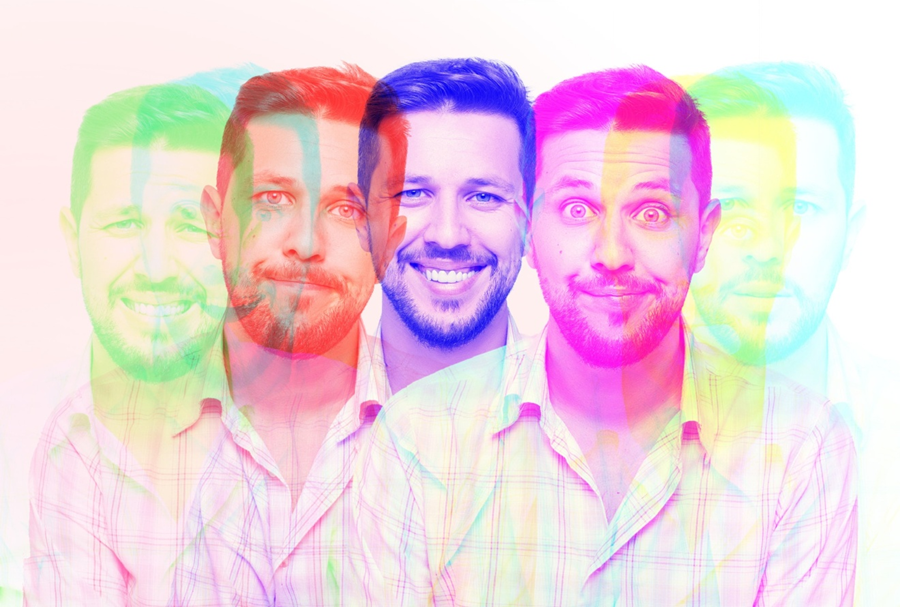 Çalışma Yaprağı-2Kişilik Özellikleriİzlediğiniz film ya da dizideki önemli karakter/karakterlerin kişilik özelliklerini yazınız.…………………………………………………………………………………………………Okuduğunuz bir kitaptaki karakter/karakterlerin kişilik özelliklerini yazınız. …………………………………………………………………………………………………Okuduğunuz bir kitapta ya da izlediğiniz bir film/dizide kendinize yakın bulduğunuz veya kendinize benzettiğiniz karakter oldu mu? Hangi yönleri ile benzerlikleriniz olduğunu düşünüyorsunuz?…………………………………………………………………………………………………Çalışma Yaprağı-3Arkadaşlarım benim……………….…… olduğumu söyler. Ailem benim …………………………… olduğumu söyler.Öğretmenlerim benim…………………... olduğumu söyler. 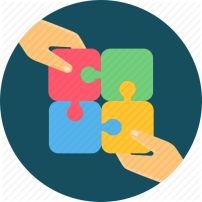 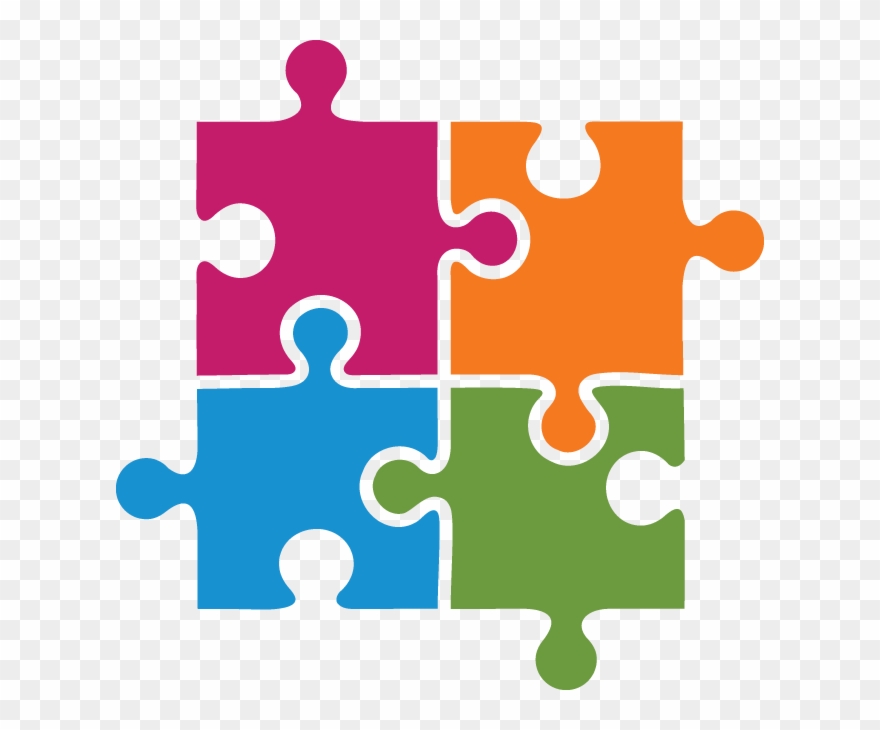 Gelişim Alanı:Sosyal DuygusalYeterlik Alanı:Benlik FarkındalığıKazanım/Hafta:Kişilik özelliklerine ilişkin farkındalık geliştirir./4. HaftaSınıf Düzeyi:11. SınıfSüre:40 dk (Bir ders saati)Araç-Gereçler:Çalışma Yaprağı-1 Çalışma Yaprağı-2 Çalışma Yaprağı-3Resim görüntüsünü yansıtma için etkileşimli tahta, projeksiyon yada bilgisayarUygulayıcı İçin Ön Hazırlık:Resim görüntüsü yansıtma için etkileşimli tahta hazır hale getirilir.(Etkileşimli tahtaya alternatif olarak bilgisayar yada projeksiyon kullanılabilir)Çalışma Yaprağı-2öğrenci sayısı kadar çoğaltılır.Çalışma Yaprağı-3 öğrenci sayısı kadar çoğaltılır. Süreç (Uygulama Basamakları):Çalışma Yaprağı-1’de verilen fotoğraf etkileşimli tahtadan öğrencilere yansıtılır ve uygulayıcı tarafından aşağıdaki açıklama yapılır. “Bugün sizlerle önemli bir konu üzerinde duracağız. Üzerinde duracağımız konuya geçmeden önce şu resme bakmanızı istiyorum. Bu resim sizin için ne ifade ediyor?”Öğrencilerin cevapları alınır ve öğrencilerden “kişilik” yanıtı geldiğinde aşağıdaki ifade belirtilir (öğrencilerden kişilik cevabı gelmediğinde uygulayıcı bazı yönlendirici sorularla ya da ipuçları ile kişilik kelimesini buldurmaya çalışabilir). “Bugün sizlerle kişilik ve kişilik özellikleri üzerinde duracağız. Bu konu herkes için önemli olmakla birlikte özellikle gençler için üzerinde özenle durulması gereken bir konudur. ”Aşağıdaki sorular öğrencilere yöneltilir ve gönüllü öğrencilerin cevapları alınır. Kişilik nedir?Kişilik özellikleri denince aklınıza ne gelir? Kişilik özelliklerimizi bilmemizin bizlere ne gibi faydaları olur?Öğrencilere çok sayıda kişilik özelliği olduğu ifade edilerek Çalışma Yaprağı-2 dağıtılır ve öğrencilerden çalışma yaprağında yer alan kişilik özeliklerini incelemeleri ve soruları cevaplamaları istenir.Gönüllü öğrencilerin cevaplarını paylaşmaları istenir.  Çalışma Yaprağı-3 öğrencilere dağıtılır ve çalışma yaprağının ilk bölümünde yer alan soruları cevaplamaları istenir. Her insanın bir yapboz gibi birçok özelliğe sahip olduğu ve bunların kişiliği oluşturduğu belirtilerek öğrencilerden bu kez Çalışma Yaprağı-3’ün ikinci bölümünü doldurmaları istenir. Gönüllü öğrencilerin cevaplarını paylaşmaları istenir.Aşağıdaki sorular yöneltilerek öğrencilerin duygu ve düşüncelerini paylaşmaları cesaretlendirilir. Etkinlik sırasında neler hissettiniz?Etkinlik sırasında neleri fark ettiniz?Etkinlik sırasında kendiniz ya da arkadaşlarınızla ilgili sizi şaşırtan bir şey oldu mu?Sahip olduğunuz kişilik özelliklerinizin yaşamınızı nasıl etkilediğini daha önce düşündünüz mü? Uygulayıcı tarafından aşağıdaki açıklama yapılarak etkinlik sonlandırılır.“İnsanlar fiziksel görünüşleri, bilişsel yetenekleri, değer yargıları gibi pek çok başlıkta birbirlerine benzemedikleri gibi, gösterdikleri davranışlar açısından da birbirlerine benzememektedir. Bireyler kendilerini sıcakkanlı, açık sözlü, heyecanlı, çekingen, girişken, anlayışlı, hoşgörüsüz, güvenilir, gibi farklı biçimlerde tanımlarlar. Bireylerin kendilerini tanımlamak için kullandığı farklı kavramlar kişiliğin oldukça geniş bir kavram olduğunu göstermektedir. Kişilik, “bireyleri, diğer diğer bireylerden ayırt eden, bireyin kendisine özgü olan, oldukça kararlılık gösteren ve bireyin uyum tarzını içeren duygu, düşünce ve davranış örüntüleri” olarak tanımlanabilir. İnsanları farklılaştıran özelliklerin toplamını ve farklı ortam ve zamanlarda sergilenen davranışlardaki kararlılığı ifade eden kişilik, yaşam boyunca kendine özgü bir gelişim gösterir. Bu nedenle sahip olduğumuz kişilik özelliklerini bilmek ve bu özelliklerimizin davranışlarımıza nasıl yansıdığını fark etmek önemlidir.”Kazanımın Değerlendirilmesi:Aşağıdaki sorular öğrencilere yöneltilerek bir sonraki haftaya bu soruların cevaplarını içeren bir poster hazırlamaları istenebilir.Kişilik özellikleri ve zaman arasında ilişki var mı? Geliştirmek istediğiniz kişilik özelliğiniz var mı?Uygulayıcıya Not:Çalışma Yaprağı-1için eğer etkileşimli tahta yok ise ilgili fotoğrafın öğrencilere çıktı alınarak gösterilmesi sağlanır. Özel gereksinimli öğrenciler için;Çalışma kağıtlarının dağıtımında öğrencilere görev verilerek etkinlik sürecine katılımları sağlanabilir. Çalışma yaprağı-2 puntoları büyük ve kontrast renkte zemin üzerine hazırlanarak görme bakımından işlevsel hale getirilebilir.Çalışma yaprağı-3 yapılırken akran desteği ya da öğretmen desteği sunularak öğrenme süreci farklılaştırılabilir.Etkinliği Geliştiren:Seda Sevgili KoçakSamimi Yenilikçi Öne çıkan Lider Duyarlı Geniş görüşlü Hırslı İlgileri genişYardımsever Güçlü Kaygısız Alçakgönüllü Cana yakın Hayal gücü kuvvetliBaskın/BelirginUzlaşmacıGüvenli Canlı CiddiYeni ilişkilere açıkEmpatikDikkatliYumuşak başlıİyimser AnlayışlıMerhametli Rahat Fedakâr Sakin Affedici Sosyal Tutarlı Dürüst Girişken Kaygılı DisiplinliCesaretlendiriciSanata ilgiliŞüpheciİşbirliği yapan Açık fikirliMeraklıÇözüm odaklıNeşeliSabırlıGayretli Düzensiz Kendine güvenenEspriliHazırlıklı Hırslı değilDoğrucu Dostça AtakMeraksızDüzenli Sorumlu Karamsar HuzurluFedakâr